ПОЛОЖЕНИЕо проведении XV Всероссийского Фестиваля–форума«Виват, кадет!», посвященного 290-летию российского кадетского образования и Году культурного наследия народов РоссииI. ОБЩИЕ ПОЛОЖЕНИЯ1.1. Настоящее Положение определяет порядок организации и проведения XV Всероссийского Фестиваля–форума «Виват, кадет!», посвященного 290-летию российского кадетского образования и Году культурного наследия народов России (далее – Фестиваль), цели и задачи.1.2. Фестиваль проводится в рамках исполнения Закона Пермского края от 2 июня 2018 года № 229-ПК «О патриотическом воспитании граждан Российской Федерации, проживающих на территории Пермского края».1.3. Организатором Фестиваля является МАОУ «Пермская кадетская школа №1 «Пермский кадетский корпус имени генералиссимуса А.В. Суворова» при поддержке заинтересованных организаций (ведомств) города Перми и Пермского края.II. ЦЕЛИ И ЗАДАЧИЦЕЛИ: повышение качества профильной военно-спортивной подготовки и духовно–нравственного воспитания молодежи как фундамента современного кадетского образования через обмен опытом и выработки единых подходов в обучении и воспитании;            формирование представлений об исторической общности народов России, развитие чувства патриотизма, единства и гордости за свою многонациональную страну.ЗАДАЧИ: - воспитание подрастающего поколения на примере героев и полководцев Великой Отечественной войны, выдающихся кадет, внесших вклад в развитие науки и культуры нашего Отечества;-  сохранение и развитие лучших традиций кадетского образования; - укрепление чувства товарищества, коллективизма, командного духа;- пропаганда военно-прикладных видов спорта как системы подготовки кадет   к военной или гражданской службе;- пропаганда здорового образа жизни;- обмен опытом, идеями кадетского воспитания;- актуализация знаний по военной истории России;- формирование ценностных представлений о Родине, дружбе.III. ПРОГРАММА ФЕСТИВАЛЯОткрытие Фестиваля. Смотр строя и песни.Единая полоса препятствий протяженностью 300 метров.Комплекс силовых физических упражнений.Кадетское многоборье (кросс , пулевая стрельба, снаряжение магазина АКМ патронами, разборка-сборка автомата АК 74, силовое упражнение (подтягивание–подъем переворотом – выход силой), метание гранаты на дальность.Комбинированная полоса препятствийКонкурс «Визитная карточка».Конкурс «Кадетская песня».Конкурс «Кадетский перепляс».Конкурс «Кадетский бал».Пейнтбол.Робототехника.Военно-исторический турнир.Викторина-конкурс по знаниям ПДД для школьников.Культурно–просветительские мероприятия.Игры.Мастер-классы (обмен опытом).Закрытие: гала-концерт.Примечание: Для представления образовательного учреждения на Фестивале необходимо прислать на электронный адрес: pksh1@permedu.online :- краткую информацию о своем учреждении объёмом не более 2 страниц (шрифт Times New Roman, кегель 12);- информацию о руководстве;- не менее 5 фотографий, отражающих воспитательную работу образовательного учреждения (в соответствии с предоставленной информацией).В программе Фестиваля возможны изменения. 	Фестиваль состоится с 13 по 17 октября 2022 года на базе одного из детских оздоровительных лагерей Пермского края и МАОУ ПКШ №113 октября Заезд и размещение участников Фестиваля.Жеребьевка  - 20.00 14 октября 09.00: открытие Фестиваля.Начало конкурсной программы с 11.00С 14 октября по 17 октября – соревнования, конкурсы, культурная программа.17 октября – подведение итогов, награждение, гала–концерт.17 октября – 19.00 - отъезд участников.К участию в Фестивале допускаются  обучающиеся в составе 
10 человек (юноши в возрасте от 14 до 18 лет,  8–11 классов кадетских корпусов, кадетских школ, кадетских школ–интернатов, кадетских классов ОУ, военно-спортивных, участников патриотического движения «Юнармия» РФ), годные по состоянию здоровья для занятий военно-прикладными видами спорта. Сопровождающий: 1 педагог.IV. ПОРЯДОК И УСЛОВИЯ ПРОВЕДЕНИЯ ФЕСТИВАЛЯДля участия в Фестивале учреждение может выставить две команды, на каждую из которых подается отдельная заявка. На мандатной комиссии все участники обязаны иметь при себе:Документы детей:Заверенную именную заявку (Приложение № 1).Копии документов, удостоверяющих личность участников команды.Медицинская справки по форме 079-у.Справка о санитарно-эпидемиологическом окружении (справка об отсутствии карантина).Копия страхового медицинского полиса ребенка; копия страхового полиса (спортивная страховка).Оригинал согласия родителя (законного представителя) на обработку персональных данных ребенка (Приложение № 2).Заявление участника соревнования по пейнтболу "Об ответственности во время игры" (Приложение №3).Участники Фестиваля должны выступать в форме, соответствующей правилам для каждого вида соревнований:Парадная форма одежда.Полевая форма одежды: ботинки с высоким берцем, хлопчатобумажный камуфлированный  костюм, головной убор.Спортивная одежда и обувь.Во время Фестиваля участникам запрещается: употребление алкоголя; оскорбления, нецензурные выражения. Команда принимает участие во всех вечерних мероприятиях в обязательном порядке. Команда за нарушение данных правил получает штрафные очки, которые прибавляются к сумме очков, набранных в общекомандном зачете:– за употребление алкоголя – дисквалификация команды;– оскорбления, нецензурные выражения и другие правонарушения – штраф 10 очков;– за неучастие в вечерних мероприятиях – 2 очка;– выбытие одного из членов команды во время соревнований или конкурса по болезни или по другим причинам, где принимает участие вся команда – последнее место в том соревновании или конкурсе, где не принималось участие.V. ОРГАНИЗАТОРЫ И РУКОВОДСТВО ФЕСТИВАЛЯОрганизация соревнований и руководство возлагается на оргкомитет Фестиваля. Проведение соревнований возлагается на главную судейскую коллегию.Организация и проведение Фестиваля осуществляется при поддержке:Военный комиссариат Пермского края.Министерство образования и науки Пермского края.Пермский военный институт ВНГ РФ.Пермская городская Дума.Департамент образования администрации города Перми.Пермская краевая общественная организация «Кадетское братство».«Пермский краевой учебно-методический центр военно-патриотического воспитания молодежи «Авангард».ДОСААФ России Пермского края.ФГКОУ "Пермское суворовское военное училище".МАОУ «Пермская кадетская школа №1 «Пермский кадетский корпус имени генералиссимуса А.В. Суворова».Оргкомитет Фестиваля:разрабатывает и утверждает план мероприятий; решает вопросы встречи, проживания, размещения, питания участников и руководителей;обеспечивает транспортные перевозки: встреча и отправка участников и т.д. организует культурную программу;обеспечивает награждение победителей, безопасность участников Фестиваля;утверждает состав жюри и судейской коллегии;обеспечивает медицинское обслуживание участников и гостей Фестиваля.Оргкомитет оставляет за собой право вносить изменения в настоящее положение.VI. ОХРАНА ЖИЗНИ И ЗДОРОВЬЯВ целях обеспечения безопасности участников Фестиваля спортивные мероприятия проводятся в спортивных сооружениях, имеющих акты технического обследования готовности сооружения к проведению мероприятий в соответствии с Правилами безопасности занятий по физической культуре и спорту в общеобразовательных школах, утвержденными Минпросом СССР 19.04.1979.Непосредственное медицинское обеспечение осуществляется бригадой медицины катастроф или квалифицированными медицинскими работниками.Ответственность за жизнь и здоровье участников на весь период проведения Фестиваля, включая время пути от места проживания до Перми и обратно, согласно приказу о командировке, заверенному подписью руководителя учебного заведения (органа управления образованием) и печатью, несут руководители команд. 	Для обеспечения компенсационных мероприятий все члены команды - участники Фестиваля должны иметь в обязательном порядке страховку 
от несчастных случаев.	Фестиваль проводится в соответствии с требованиями Управления Роспотребнадзора по Пермскому краю по профилактике распространения новой короновирусной инфекции (COVID-19).VII. ПОРЯДОК И СРОКИ ПОДАЧИ ЗАЯВОКДля участия в Фестивале необходимо отправить в адрес Оргкомитета:- до 01 октября 2022 года по электронной почте e-mail: pksh1@permedu.online -  заявку:  (бланк заявки прилагается, см. Приложение 1);- техническое задание для творческих конкурсов;- подтверждение на участие в Фестивале.В подтверждении и заявке на участие в Фестивале указать полное наименование организации с указанием всех адресов местонахождения и контактные телефоны;Адрес оргкомитета: . Пермь, ул. Гашкова, 11, МАОУ «Пермская кадетская школа №1«Пермский кадетский корпус имени генералиссимуса А.В. Суворова», тел./факс (342) 267–06–26,  По прибытии в лагерь Пермь руководители групп представляют в Организационный комитет пакет документов согласно указанному перечню.VIII. ФИНАНСИРОВАНИЕ ФЕСТИВАЛЯФинансирование Фестиваля осуществляется за счет средств бюджета города Перми, пожертвований благотворительных фондов и частных лиц, организационных взносов.Направляющая сторона принимает на себя расходы на проезд команды от места проживания до города Перми и обратно, включая стоимость медицинского страхования, питания во время проезда, расходы на питание во время Фестиваля. Проживание команд и руководителей групп, изготовление наградной продукции, транспортные расходы в рамках Фестиваля за счет принимающей организации.Организационный взнос за питание на команду составляет 25000 рублей (двадцать пять тысяч руб.) 00коп.  IX. ПОДВЕДЕНИЕ ИТОГОВ И НАГРАЖДЕНИЕ ПОБЕДИТЕЛЕЙПо итогам Фестиваля коллективы награждаются кубком, дипломами, грамотами, медалями. В индивидуальных зачетах победители награждаются 
в определенных номинациях ценными подарками, дипломами.Жюри и судейская коллегия Фестиваля определяет победителей:1. Смотр строя и песни:I–е место: кубок, диплом, медали, грамоты.II–е место: кубок, диплом, медали, грамоты.III–е место: кубок, диплом, медали, грамоты.2. Комбинированная полоса препятствий:I–е место: кубок, диплом, медали, грамоты.II–е место: кубок, диплом, медали, грамоты.III–е место: кубок, диплом, медали, грамоты.3. Единая полоса препятствий:I–е место: кубок, диплом, медали, грамоты.II–е место: кубок, диплом, медали, грамоты.III–е место: кубок, диплом, медали, грамоты.4. Кадетское многоборье:I–е место: кубок, диплом, медали, грамоты.II–е место: кубок, диплом, медали, грамоты.III–е место: кубок, диплом, медали, грамоты.5. Комплекс силовых физических упражнений:I–е место: кубок, диплом, медали, грамоты.II–е место: кубок, диплом, медали, грамоты.III–место: кубок, диплом, медали, грамоты.6. Конкурс «Визитная карточка»:I–е место: кубок и дипломы лауреата 1 степени.II–е место: кубок и дипломы лауреата 2 степени.III–е место: кубок и дипломы лауреата 3 степени.7. Конкурс «Кадетская песня»:I–е место: ценный подарок (приз) и дипломы лауреата 1 степени.II–е место: ценный подарок (приз) и дипломы лауреата 2 степени.III–е место: ценный подарок (приз) и дипломы лауреата 3 степени.8. Конкурс «Кадетский перепляс»:I–е место: ценный подарок (приз)  и дипломы лауреата 1 степени.II–е место: ценный подарок (приз)  (приз)  и дипломы лауреата 2 степени.III–е место: ценный подарок (приз)  и дипломы лауреата 3 степени.9.  Конкурс: "Кадетский бал":I–е место: медали, диплом, грамоты II–е место: медали, диплом, грамотыIII–е место: медали, диплом, грамоты10. Конкурс "Военно-исторический турнир":I–е место: ценный подарок (приз)  и грамотыII–е место: ценный подарок (приз)  и грамотыIII–е место: ценный подарок (приз)  и грамоты11. Соревнования по пейнтболу:I-е место: кубок, диплом.II-е место: кубок, диплом.III-е место: кубок, диплом.12. Робототехника:I–е место: кубок, диплом, медали, грамоты.II–е место: кубок, диплом, медали, грамоты.III–е место: кубок, диплом, медали, грамоты.13. Викторина-конкурс по знаниям ПДД для школьников                   I–е место: медали, диплом, грамоты II–е место: медали, диплом, грамотыIII–е место: медали, диплом, грамотыНоминации:Лучший командир.Самый сильный кадет.Лучший стрелок.Самый быстрый кадет.Лучший метатель гранаты.Звезда вокала.Лучший танцор.Звезда визитки.Лучший знаток ПДД.В общем зачете команды-победители награждаются кубками, дипломами, ценными подарками и медалями. Всем участникам Фестиваля  вручается сертификат участника форума кадетских корпусов Российской Федерации «Виват, кадет!»Наиболее активным командам вручается кубок «За волю к победе», грамоты и медали.(В ходе творческих состязаний производится отбор для участия в гала–концерте).ПРИЛОЖЕНИЕ 1НА БЛАНКЕ УЧРЕЖДЕНИЯ(с указанием полного названия учебного заведения, адреса с почтовым индексом, телефона, факса, электронной почты, сайта)ЗАЯВКАна участие в XV Всероссийском Фестивале–форумекадетских корпусов Российской Федерации«Виват, кадет!».Просим включить в число участников Фестиваля команду______________________________________________________________(название учреждения полностью)Всего  допущено к соревнованиям: ___________человек__________________________ /_________________________  (подпись медицинского работника                        (ФИО медицинского работника)                                                                 М.П. медицинского работникаРуководитель команды:_____________________________________________________________________________________________________________(Ф.И.О. полностью, должность, дата рождения, домашний адрес, паспорт, контактный телефон)Директор учреждения	______________________________________________				(ФИО полностью, отметка об участии в Фестивале)М.п.    Руководитель органа управления образованием __________________________________________________________________М.п.ПРИЛОЖЕНИЕ 2С О Г Л А С И Ена обработку персональных данных участника ФестиваляЯ, нижеподписавший(ая)ся:____________________________________________________________________________,Ф.И.О., полностьюпаспорт серия ____ номер _______ кем и когда выдан ___________________________________________________________________________________________________________проживающий(ая) по адресу: ______________________________________________________________________________________________________________________________в соответствии с требованиями статьи 9 Федерального закона от 27.07.06 «О персональных данных» N 152-ФЗ даю согласие на обработку моих персональных данных содержащихся в документах, представленных для участия в сборе  по обучению начальным знаниям в области обороны и подготовки по основам военной службы для граждан допризывного возраста (далее – сбор):Персональные данные, в отношении которых дается данное согласие, включают:- мои фамилию, имя отчество, год, месяц, дату рождения, адрес места жительства (фактического пребывания);- данные, содержащиеся в моем паспорте.Я согласен(на), что мои персональные данные будут использоваться при проведении Фестиваля и будут внесены в отчеты, а также будут доступны представителям государственных органов власти в случае проведения проверок.Я проинформирован(а), что под обработкой персональных данных понимаются действия (операции) с персональными данными, включая сбор, систематизацию, накопление, хранение, уточнение (обновление, изменение), использование, распространение (в том числе передачу), обезличивание, блокирование, уничтожение персональных данных путем смешанной обработки, включающей в себя неавтоматизированную обработку документов на бумажных носителях, автоматизированную обработку документов в информационных системах в рамках выполнения Федерального закона от 27 июля 2006 года № 152-ФЗ, конфиденциальность персональных данных соблюдается в рамках исполнения операторами законодательства Российской Федерации (на период проведения мероприятия).Настоящее согласие действует со дня подписания.________	_____________  	____________________Дата	Подпись 	Фамилия, инициалыПРИЛОЖЕНИЕ 3Заявление  об ответственностиЯ и члены команды осознаём, что:1. Игра в пейнтбол  требует физического и умственного напряжения  и может привести к значительным физическим  нагрузкам.2. В случае несоблюдения игровых правил  и техники безопасности, с которыми я и моя команда полностью ознакомлены и которые мы полностью  понимаем, возможны несчастные случаи с участниками игр.Я подтверждаю, что:1. Я и члены команды полностью осведомлены о существовании риска для игроков в ходе игры, что в ходе игры возможно получение лёгких телесных повреждений в виде синяков в  результате попадания шаров, что это является допустимым для экстремального вида спорта, которым является пейнтбол.2.  Члены команды физически и морально готовы к участию в пейнтбольных играх и возможному напряжению в ходе этих игр.3. Члены команды знают о необходимости неотступно соблюдать все правила игры и использовать снаряжение и оборудование исключительно  в соответствии с правилами, чтобы избежать нанесение травм или иного ущерба другим участникам и организаторам игр и тренировок.4. Член команды знают, что во время игр они ни при каких обстоятельствах не должны умышленно целиться в тело, лицо и голову других игроков с расстояния ближе, чем .5. Находясь на игровом поле и на прилегающей к нему указанной тренером территории, игрок всегда будет носить защитную маску и не будет снимать её без разрешения судьи.6. Члены команды ознакомлены с инструктажем по технике безопасности при проведении игр и правил эксплуатации пейнтбольного снаряжения.Настоящим я заявляю, что отказываюсь от каких-либо материальных, моральных или иных претензий и требований к организаторам пейнтбольных игр (турнира, соревнований, тренировок и т.д.), персоналу, а также по отношению к другим участникам игр (игрокам) и судьям, которые могут явиться причиной травмы или нанести иной физический ущерб.Руководитель команды «_____________________»_____________________                                             подпись                                   ФИО«____»__________20___ г.М.П.ПРИЛОЖЕНИЕ 4Условия проведенияконкурсов и соревнований Фестиваля1. Смотр строя и песниВ смотре строя и песни принимают участие все члены команды в количестве 10 человек. Форма одежды – парадная. Смотр проводится в соответствии со Строевым уставом Вооруженных Сил Российской Федерации и включает:Построение в одношереножный строй.Доклад командира отделения.Ответ на приветствие старшего начальника (главного судьи).Оценка внешнего вида участников.Одиночная строевая подготовка:строевая стойка;выход из строя;повороты на месте; подход к начальнику и отход от него (возвращение в строй).Строевая слаженность:перестроение отделения из одношереножного строя 
в двухшереножный и обратно;движение с Государственным флагом Российской Федерации
 и Знаменем корпуса (школы). Знаменная группа в количестве 
7 человек;исполнение строевой песни отделением. Оценивается: новизна, актуальность, мелодичность исполнения строевой песни, четкость шага и строевая подтянутость личного состава, слаженность отделения. выполнение воинского приветствия в составе команды в движении 
в колонну по два.Оцениваются: действия командира отделения, соблюдение интервалов и дистанции в движении, дисциплина строя и равнение в шеренгах, правильность и четкость строевого шага.Все строевые приемы по строевой подготовке оцениваются 
по 10–балльной системе.Оцениваемые строевые приемы:1. Построение в 1 шеренгу.2. Доклад командира.3. Ответ на приветствие.4. Одиночная строевая подготовка:4.1. строевая стойка;4.2. повороты на месте;4.3. строевой шаг; 4.4. выход и возвращение в строй по команде;4.5. подход к начальнику и отход от него.5. Строевая слаженность:5.1. перестроение из 1 в 2 шеренги;5.2. размыкание/смыкание строя; 5.3. движение с флагом (знаменем);5.4. исполнение строевой песни;5.5. выполнение воинского приветствия в строю: в движении.6. Внешний вид.Образец судейской ведомостиКаждый из элементов смотра оценивается по 10-бальной системе. Побеждает команда, набравшая наибольшее количество баллов. Для судейства приглашаются строевые офицеры Пермского военного института национальной гвардии России.Примерный вариант действий командира отделения:«Отделение – КО МНЕ, в одну шеренгу – СТАНОВИСЬ».С началом построения командир отделения выходит из строя и следит за выстраиванием отделения, подает команду: «Отделение, СМИРНО!» «Равнение на–ЛЕВО, на–ПРАВО, на СРЕДИНУ».Подходит строевым шагом к главному судье и докладывает:«Товарищ (господин) полковник, отделение Нижегородской кадетской школы–интерната имени генерала В.Ф. Маргелова на смотр строя и песни ПОСТРОЕНО. Командир отделения кадет Анисимов».Отделение отвечает на приветствие старшего начальника (главного судьи) «Здравия желаем, товарищ (господин) полковник».После команды «Вольно» дублирует команду «Вольно».После проверки внешнего вида командир отделения командует:«Отделение, СМИРНО». Проверяется правильность принятия строевой стойки: «Отделение, на–ПРАВО», «Пол–оборота на–ПРАВО», «на–ЛЕВО», «Пол–оборота на–ЛЕВО», «кру–ГОМ».«Отделение, влево на один шаг – РАЗОМКНИСЬ».   «Отделение, вправо сом–КНИСЬ».«Кадет Петров, КО МНЕ (БЕГОМ КО МНЕ)».«Кадет Петров, СТАТЬ В СТРОЙ» или «СТАТЬ В СТРОЙ».      «Отделение, на первый и второй – РАССЧИТАЙСЬ».      «Отделение, в две шеренги – СТРОЙСЯ».      «Отделение, в одну шеренгу – СТРОЙСЯ»      «Отделение, РАЗОЙДИСЬ»      «Знаменной группе приготовиться к выступлению».      «Знаменная группа СМИРНО, шагом МАРШ».      «Отделение, СМИРНО, равнение на–ПРАВО».      «Вольно».      «Отделение, с места с песней шагом МАРШ».     «Отделение, СМИРНО, равнение на СРЕДИНУ. Товарищ полковник, отделение Нижегородской кадетской школы–интерната имени генерала В.Ф. Маргелова выполнение строевых приемов завершило. Командир отделения кадет Анисимов.Ответ на прощание: «До свидания, товарищ (господин) полковник».2. Комбинированная полоса препятствий (возможна корректировка этапов полосы в зависимости от условий и местности)  ТАКТИЧЕСКАЯ КОМБИНИРОВАННАЯ ПОЛОСА ПРЕПЯТСТВИЙОбщая зона оперативных действий – 0.5 кв. км, разбита на 8 секторов. Протяженность маршрута до 3 км.Место проведения: Смешенный лес с благоустроенными полянами для активного отдыха: (футбольное поле 30х60 м. и небольшие деревянные строения).Футбольное поле – основа для оперативных действий ГРУПП.Команда (ГРУППА) – 10 человек, в том числе командир и два разведчика. Экипировка команды: Полевая форма одежды, обувь – «берцы». Все участники бегут с макетами АК – 74 и с противогазами: (желательно иметь при себе хлопчатобумажные рабочие перчатки).Порядок участия команд определяется отдельным жребием. Запуск команд на полосу осуществляется каждые 7 минут. Возможны корректировки по времени старта команд.I Сектор – «Оружие». Включает в себя 2 этапа: Место проведения - поляна Этап №1 «БТР» - десантирование из техники, рассредоточение к бою.ГРУППА находится внутри БТР. По команде командира «К машине!» (засекается время старта), все участники производят высадку из бронетранспортёра /используются все возможные выходы/ и рассредоточиваются в боевой готовности, лёжа на земле, у правого борта БТР. Схема «Репей» /расстояние друг от друга не менее 2 метров/.● В процессе прохождения этапа, возможно огневое сопровождение, обстрелом холостыми патронами из автомата /2 – 3 короткие очереди/.Переход к следующему этапу производится по команде инструктора этапа: «Вперёд!»: ГРУППА снимается с боевой готовности и перебазируется на рубеж № 2. Этап №2 «АК» - Разборка-сборка АК-74, разряжение – снаряжение магазина АК 74.Место – в 10 м от БТР. Плащ-палатки с оружием на земле.Задание выполняют все участники: 8 человек на разборке-сборке АК-74 /4 единицы/, 2 человека на разряжении – снаряжении одного магазина /30 патронов/. На этапе № 2, по команде командира ГРУППЫ: «В две шеренги стройся!, участники выстраиваются в две шеренги на линии, возле плащ-палаток с оружием. По команде инструктора этапа: «К разборке-сборке АК 74 приступить!» или отмашке флажком,1 шеренга одновременно: 4 человека – производят неполную разборку автоматов, а 1 человек разряжает магазин /по готовности, уступают место участникам 2 шеренги/.2 шеренга аналогично - собирает АК – 74 и снаряжает магазин /30 патронов/.После выполнения задачи, последним участником и команде командира: «Группа стройся!», все выстраиваются в колонну по два, по направлению движения.ГРУППА стартует на следующий этап, по команде инструктора: «Вперёд!».●.Если при выполнении разборки-сборки автомата, были допущены ошибки /нарушена последовательность; не произведены контрольные спуски; небрежность/и инструктор зафиксировал их голосовым сигналом: «Ошибка!», ГРУППА  штрафуется отжиманием в упоре лёжа на 10 счётов, перед отправкой на следующий этап.Дистанция до этапа № 3  -80 м. по пересечённой местности.II Сектор – «Лог» включает в себя 2 этапа. Место – лог. Этап № 3 «Бревно».- Преодоление препятствия - проход по « бревну» - 7 м.ГРУППА преодолевает этап друг за другом по команде инструктора: «Вперёд!»/по поваленному дереву в крутом логу, упавшего на высоте 1,5 м от земли/ и дожидается замыкающего строй последнего участника, на другой стороне лога, на безопасном участке.  Сорвавшиеся с « бревна», участники самостоятельно поднимаются в гору. По команде инструктора  «Вперёд!», ГРУППА стартует к 4 этапу.Дистанция до этапа № 4  - 40 м. по пересечённой местности.                                         ВНИМАНИЕ!● С данного этапа начинают работу «разведчики» - 2 человека. Пока команда выполняет задание, командир может отправить «Разведку» до следующего этапа, для выяснения и прокладки дальнейшего маршрута, корректировки передвижения группы. «Разведчики» помогают команде сориентироваться на местности по пути следования до следующего этапа. Обеспечивают безопасность прохождения на дорогах, предупреждают случайных людей о передвижении группы, отсекают «зевак». Испытания на очередных этапах «разведчики» проходят в составе группы. Этап № 4 «Параллельные перила». - Переправа по навесным перилам.ГРУППА спускается по крутому склону между деревьями, используя естественную подстраховку при спуске. После чего, все участники по горизонтально натянутым верёвкам, любым способом, без использования снаряжения, перебираются на другую сторону лога. /протяженность перил – 9 м, высота над землёй – 1 м/.Штраф за срыв с перил  – повторный заход на переправу.После прохождения переправы, по команде инструктора: «Вперёд!»,ГРУППА выбирается из лога и продолжает движение к следующему этапу. Дистанция до этапа № 5 - 50 м. по пересечённой гористой местности.III Сектор – «Гора». Включает в себя 1 этап. Место – невысокое холмистое обрамление поляны. Этап № 5 «Десантурка» - Спуск с горы с помощью верёвки (троса) – 15 м.ГРУППА подбегает к этапу, где каждый участник в порядке следования, берёт «Карабинное устройство» (горный карабин, с привязанной деревянной ручкой) и прицепляет его, к натянутой, под углом спуска–35 гр., верёвке. После выпускающей команды инструктора: «Пошёл!», каждый участник спускается с горы, держась двумя руками за деревянную ручку, до пересечения контрольной линии. При спуске допускаются перебежки по земле ногами. В конце этапа участники самостоятельно отстёгивают карабины от троса и кладут их в указанном месте.Участники, раньше времени отпустившиеся руками от карабинной ручки, до пересечения контрольной линии, относят все «карабинные устройства» обратно наверх - в точку старта.ГРУППА стартует к следующему этапу, по команде инструктор: «Вперёд!». Дистанция до этапа № 6 - 30 м. по невысоким земляным горкам.● Возможна замена этапа «Десантурка», этапом «Маятник» - участники, при помощи качающейся верёвки с ручкой, перепрыгивают через ров. В случае падения, или касания ногами земли – участник проходит этап заново. /Ширина рва - 3 м, глубина–1,5м./IV Сектор – «Мурена». Включает в себя 2 этапа. Место – малое холмистое обрамление футбольного поля.ГРУППА в колонну по одному, преодолевает проёмы в невысоком деревянном заборе и далее продвигается по «Мурене» - узкой змеевидной тропинке, протяжённостью 15 м, /верхней кромке небольших земных горок/, до этапа № 6 «Окоп». По пути следования каждый участник должен зафиксировать «контрольную точку» /«макивара» на дереве/ каким-либо ударом рукой. Отклонения и заступы за пределы «тропы» не допускаются. Этапы № 6 «Окоп», № 7 «Азимут». Отрабатываются одновременноВся группа после прохождения «мурены» прячется в импровизированном окопе /воронка диаметром 2,5 м/. Командир с двумя разведчиками «тройка» выдвигается на этап № 7 «Азимут» /6 м от окопа/. Остальные ожидают возвращения «тройки» в окопе. Этап № 7 «Азимут». На этапе «тройка» решает две задачи:1 задача «Определение азимута»:- командир группы, вытягивает билет с указанным азимутом, используя компас, определяется на местности и называет ориентир по указанному азимуту /Флаг, техника, любой броский предмет, в секторе оперативного действия/ на футбольном поле.- командир определяет азимут до точки -«Объекта подрыва» в 20 м. от этапа, названного инструктором.2 задача «Подрыв объекта»:После выполнения заданий командиром, «тройка» вооружается взрывпакетом и спичками, короткими перебежками добегает до «объекта подрыва» /автомобильная шина/ и подрывают «объект» /зажжённый взрывпакет опускается в шину. «Тройка» залегает на безопасном расстоянии, используя меры предосторожности. После взрывного хлопка бегом возвращаются в «окоп».● В случае неверного определения азимута командиром, «тройка» добирается до «объекта подрыва» переползанием по-пластунски.● Во время выполнения «тройкой» 1 и 2 задачи, оставшиеся участники группы по команде инструктора: «Газы!» надевают противогазы, рядом взрывается дымовая шашка. После «подрыва объекта» /хлопка/, инструктор подаёт команду: «Отбой газы!». - Противогазы убираются в подсумник.- После возвращения «тройки», ГРУППА сразу начинает передвижение к следующему этапу.                             Дистанция до этапа № 8 - 20 м.Сектор V - «Машина». Включает в себя 1 этап. Место –  на футбольном поле, стоит машина с крытым кузовом./военный КАМАЗ, или УРАЛ/ Этап № 8 «Машина». На этапе решаются три задачи:«Съём часового», « Завладение автомобилем», «Переноска боеприпасов».Задача № 1 «Съём часового»:У заднего борта машины стоит «часовой» /борцовское чучело, 5,0 кг/.ГРУППА располагается под прикрытием деревянного строения. Командир по команде «Часовой!» отправляет двух участников, «разведку» «снять часового».«Разведка» снимает часового ударом по голове, оттаскивает его назад от машины , в обозначенное место, на расстояние примерно в 8 м.Одновременно с нанесением удара по «часовому», по команде командира: «Вперёд!» ГРУППА рывком стартует к машине.Задача № 2 «Завладение автомобилем».Вся ГРУППА быстро усаживается в кузов машины, кроме командира. Командир, после посадки в кузов последнего участника, подбегает к кабине автомобиля и касается рукой водительской дверцы, возвращается к заднему борту и подаёт команду:  «К машине!»Задача № 3 «Переноска боеприпасов».ГРУППА любым способом, оперативно десантируется из автомобиля. Все участники добегают до «чучела», оббегают его, и возвращаясь назад, поочерёдно переползают под днищем автомобиля.  Добегают до ящиков с патронами /в 3 метрах от кабины 4 ящика по 20 кг, поставленные друг на друга/. 8 человек берут ящики по двое, обносят их вокруг автомобиля, возвращают их на то же место, аккуратно ставят друг на друга в один столбик.«Разведка» /2 участника/ после переползания под автомобилем, сразу бегут к чучелу, и возвращают его в исходное положение «стоя у заднего борта». Как только вся ГРУППА, выстроилась в две шеренги возле ящиков, инструктор дает отмашку флажком, или команду: «Вперёд!». ГРУППА начинает передвижение до следующего этапаДистанция до этапа № 9 - 40 м.Сектор VI – «Зелёнка». Включает в себя 1 этап. Место – Смешенный лес с кустарником, обрамляющий поляну.  Протяжённость маршрутного «крюка» – 250 м. Этап № 9 «Растяжка». /10 м/ГРУППА в колонну по одному, пробирается по тропинке в зарослях кустарника, где  будут установлены растяжки из цветной верёвки, на разной высоте: 15 см, 30 см, 150 см от земли, с подвесными колокольчиками.● Кроме заметных растяжек будут установлены от 1 до 3 растяжек« невидимок» /леска/, с звуковой имитацией взрыва.● «зазвеневшая» колокольчиками ГРУППА на выходе из зоны растяжек, штрафуется передвижением гусиным шагом – 10 м по пути следования маршрута.● «подорвавшаяся на «невидимке» ГРУППА, снимается с маршрута и считается проигравшей.  Инструктор обозначает съём ГРУППЫ с маршрута командой «Подрыв!».Далее, по отмашке инструктора, ГРУППА передвигается по обозначенным ориентирам /метки на деревьях или флажки/ до следующего этапа в лесной зоне.Дистанция до этапа № 10 - 240 м.Сектор VII  «Лес». Включает в себя 1 этап. Место – лесная зона, рядом с полем. Этап № 10. «Огневой контакт» - Стрельба из страйкбольного оружия.Сектор обстрела: по фронту от 3 до 5 м, мишени на удалении 5-10 м, высота расположения мишеней от 50 до 150 см, диаметр мишени 20 см/. «Стрелки» - 2 человека /направляющий строй и замыкающий строй/.ГРУППА под прикрытием кустарника, в колонну по одному подбегает к этапу, прибыв на место, командир подаёт команду «Контакт!», все участники припадают на одно колено. Направляющий стрелок, берёт со стола оружие и по команде инструктора: «Огонь!», сидя с колена из-за дерева /прикрытие № 1/ поражает 4 мишени. После последнего выстрела подает команду: «Чисто!».ГРУППА за направляющим стрелком, пригнувшись /не выше натянутой сигнальной ленты на высоте 150 см/, преодолевает опасный участок /10 м/, добегают до зоны прикрытия № 2, где направляющий стрелок передаёт оружие замыкающему стрелку.Замыкающий стрелок также отрабатывает определённый сектор обстрела из 4 мишеней и подаёт команду: «Вперёд!» или «Чисто!».ГРУППА выстраивается в колонну по 2, на обозначенном выходе из сектора «Лес» и, по отмашке инструктора, стартует к следующему этапу – 15 м. Предварительно старту, замыкающий стрелок относит оружие на исходный рубеж.● В момент обработки мишеней стрелками, ГРУППА ожидает, сидя на одном колене в боевой изготовке «Репей» /рассредоточение по кругу, спиной друг к другу, с интервалом, не менее 2 м/.Сектор VIII  «Поле - финал». Включает в себя 4 этапа. Место – футбольное поле на лесной поляне, площадь 30 х 60 м. Этап № 11 «Гранаты к бою». – Метание учебных гранат на точность.Задача: Из 10 бросков, с расстояния – 6 м. поразить цель гранатами 6 раз.Условия выполнения: на футбольных воротах подвешены 2 алюминиевых обруча, диаметром 100 см, на высоте 1,5 м от земли. Все участники бросают по одной гранате –  1 раз /спортивный снаряд, масса 500 г/, на точность в обруч, с огневого рубежа.Порядок выполнения:ГРУППА подбегает к этапу на исходный рубеж, обозначенный фишкой /в 8-10 м от цели/,  и выстраивается в колонну по два. По команде инструктора: «Огонь!» первая «двойка» падает на живот на огневом рубеже, в двух метрах друг от друга, берут по гранате, встают на одно колено и бросают  её на точность в обруч. Снова падают на живот и перекатом один – влево, другой – вправо, уходят обратно на исходный рубеж. Как только освобождается огневой рубеж, следующая «двойка» действует по той же схеме. Метание гранат производится до тех пор, пока на счету команды не будет 6 попаданий. При 6 точных попаданиях , остальные от дальнейших бросков освобождаются. ГРУППА по команде инструктора: «Вперёд!» направляется к следующему этапу.● Наказание: если ГРУППА не смогла выполнить 6 точных попаданий, то 4 участника, подбирают за собой все гранаты в секторе гранатометания и возвращают их на огневой рубеж.Этап № 12. «Прорыв». – Продвижение короткими перебежками под огнём. Место - Участок футбольного поля, сектор прорыва: длина 30 м, ширина 12 м.Задача: короткими перебежками и переползанием по-пластунски, добраться до безопасного участка.Условия выполнения: ГРУППА в колонну по три выстраивается на исходном рубеже. В первой группе 4 человека: тройка и командир. По команде выпускающего инструктора: «Вперёд!» первые участники «влетают» в сектор прорыва - обстрела, рассредоточиваются по фронту на расстоянии 3 метров друг от друга и  ориентируясь на боевую изготовку, ведущего стрельбу инструктора, залегают в боевой изготовке, ожидая момента для начала движения. После производства «холостого» выстрела /Всего 5 одиночных выстрелов на группу/ инструктором и опускания оружия, «тройка» короткими перебежками начинает движение вперёд.Одновременно с этим по команде выпускающего инструктора: «Вперёд!», начинает движение вторая «тройка», втягиваясь в процесс прорыва до безопасной зоны /обозначенной сигнальной лентой, линии/. Так вся ГРУППА перебирается к этапу № 14.Этап № 13 «Переноска пострадавших». - 30 м до финальной контрольной точки.Задача: 6 участников команды транспортируют 1 участника на плащ-палатке. В оставшейся тройке два человека несут третьего, сидящего на сцепленных руках.Условия: Как только последний участник покидает зону обстрела этапа «Прорыв», командир группы подаёт команду: «Переноска!». Участники занимают положение, согласно поставленной задаче по переноске пострадавших и начинают движение до контрольной линии на этапе № 14.● При групповой переноске пострадавшего, плащ-палатка не должна касаться земли. Наказание в случае нарушения требования – 1 участник, до начала выполнения командой финального действия, относит плащ-палатку к месту старта этапа № 13.Этап № 14 «Броня» – Погрузка на борт БТР. Место – бронетранспортёр, место старта.Условия выполнения:Как только последний участник группы пересекает  контрольную черту этапа «Переноска пострадавших», командир подаёт команду: «Броня!», по которой вся ГРУППА усаживается верхом на БТР, помогая друг другу при посадке. Командир запрыгивает на БТР последним и касается рукой башни. По касанию рукой, происходит фиксация времени прохождения маршрута командой. СТОП ВРЕМЯ.                                       ВНИМАНИЕ!ГРУППА снимается с дистанции в следующих случаях:Отказ представителя группы от дальнейшего прохождения полосы препятствий /физическая травма участника, психологическая неготовность команды/.«Подрыв» группы на растяжке-невидимке.Если на каком-либо этапе, ГРУППУ догоняет, позднее стартовавшая команда соперников. ГРУППА считается ликвидированной.Все передвижения в секторах оперативной работы, незадействованных на этапах лиц: зрителей, отдыхающих и готовящихся к старту, участников, только бегом. Отдых участников - в назначенных местах.● Представитель команды может сопровождать свою ГРУППУ, по пути следования маршрута испытаний, не вмешиваясь подсказками и действиями в процесс выполнения, участниками заданий. В программу полосы препятствий, могут вносится изменения и корректировки после согласования на судейской коллегии.На Полевом выходе планируется:- Встречи с ветеранами боевых действий в Афганистане и СКР, действующими сотрудниками подразделений Специального назначения Пермского края.- Мастер- классы, показательные выступления по рукопашному бою и метанию ножей.- Выставка стрелкового оружия: времён ВОВ и современного вооружения РА.- Полевая кухня.-Тактическая комбинированная полоса препятствий, для участников Фестиваля и приглашённых групп – сотрудников силовых структур специального назначения /ОМОН; СОБР; «МЕДВЕДЬ»; ФСКН/.3. Единая полоса препятствийЕдиную полосу препятствий протяженностью 250 метров проходит вся команда. Форма одежды - полевая:  хлопчатобумажный камуфлированный  костюм, головной убор. Этапы полосы:Старт из положения  стоя.Лабиринт (пробежать 20 м, пройти лабиринт).Перелезть через забор.Разрушенный мост. Влезть по вертикальной лестнице на второй (изогнутый) отрезок разрушенного моста; пробежать по балке, перепрыгнув через разрыв, соскочить на землю из положения стоя с конца последнего отрезка балки. За нарушение порядка прохождения препятствия – штраф 5 секунд. Разрушенная лестница. Преодолеть три ступени разрушенной лестницы с обязательным касанием земли двумя ногами между ступенями, пробежать под четвертой ступенью. За нарушение (каждое не касание земли ногами до конца прохождения лестницы) – штраф – плюс 5 секунд.Стенка. Пролезть в проем верхней стенки.Бег  по прямой дороге к финишу.Отделение-победитель определяется по наименьшей сумме времени всех участников команды, результат по последнему участнику с учетом штрафного времени. В случае плохих погодных условий этап «Разрушенный мост» исключается. Кадетское многоборьеСоревнования включают в себя следующие виды:1. 	«Пулевая стрельба». Принимает участие 4 человека из команды. Проводится в стрелковом тире или на оборудованном месте на открытой местности.  Положение для стрельбы «Стоя» без упора. Производится 3 пробных и 5 зачетных выстрелов. Расстояние – , мишень № 7. Результаты стрельбы (выбитые очки) всех участников команды суммируются. Максимальное количество времени на выполнение упражнения – 4 мин (зачетная серия).Примечание: разрешается использовать личное оружие без оптических, диоптрических и калиматорных прицелов.2. 	«Силовое упражнение». Принимает участие вся команда. Выполняется без перерыва и включает последовательные выполнения упражнения: подтягивание – подъем переворотом – выход силой максимальное количество раз в течение 2 мин. 30 сек. В случае невыполнения одного упражнения дважды участник останавливается судьей, при этом фиксируется минимальный результат комплекса. Между элементами комплекса допускается пауза не более 10 секунд. В случае паузы больше определенного времени судья останавливает участника,  при этом также фиксируется минимальный результат комплекса.При выполнении комплекса допускается отпускать руки от перекладины. Все элементы комплекса выполняются, согласно наставлению по физической подготовке. 3. 	«Кросс – 1000 м». Принимает участие вся команда. Проводится на спорткомплексе по кругу . Результаты (зачетное время финиша) участников всей команды суммируются.4.«Метание гранаты на дальность». Метание выполняется с места или прямого разбега способом «из-за спины через плечо». Другие способы метания запрещены.Участнику предоставляется право выполнить три броска. В зачет идет лучший результат. Измерение производится от линии метания до места приземления снаряда.Результаты (дальности бросков) участников всей команды суммируются.5. «Неполная разборка и сборка автомата АК 74». Выполняют 3 участника из команды.Порядок неполной разборки автомата:по команде судьи участник производит  неполную разборку автомата в установленном порядке:1. Отделить магазин.2. Произвести контрольный спуск.3. Вынуть пенал с принадлежностью.4. Отделить шомпол.5.Отделить крышку ствольной коробки.6. Отделить возвратный механизм.7. Отделить затворную раму с затвором.8. Отделить затвор от затворной рамы.9. Отделить газовую трубку со ствольной накладкой. Порядок сборки автомата после неполной разборки:1. Присоединить газовую трубку со ствольной накладкой.
2. Присоединить затвор к затворной раме.
3. Присоединить затворную раму с затвором к ствольной коробке.
4. Присоединить возвратный механизм.
5. Присоединить крышку ствольной коробки.
6. Спустить курок с боевого взвода и поставить на предохранитель.
7. Присоединить шомпол.
8. Вложить пенал в гнездо приклада.
9. Присоединить магазин к автомату.По окончании неполной разборки/сборки автомата участник поднимает руку, обозначая окончание выполнения упражнения. За совершение каждой грубой ошибки к общему результату участника добавляется штрафное время - 5 секунд. Засчитывается общее время разборки и сборки автомата без отсечки.К грубым ошибкам относится: –   отведение рукоятки затворной рамы назад при не отомкнутом магазине;
–   произведение контрольного спуска, если ствол направлен под углом менее 45 градусов от горизонтальной плоскости;–   не произведен контрольный спуск с боевого взвода;–   присоединение магазина до произведения контрольного спуска;–   присоединение магазина к автомату, не поставленному на предохранитель;–   отсутствие фиксации газовой трубки;–   наличие после сборки автомата лишних деталей или потеря деталей автомата.Результаты (зачетное время) участников вида суммируются с учетом штрафных секунд.6. «Снаряжение магазина АКМ или АК74 патронами». Выполняют 3 участника из команды. Снарядить магазин патронами по команде судьи на этапе, после завершения снаряжения положить магазин на стол и сделать шаг назад подняв руку вверх для фиксации времени. После судья проверяет правильность снаряжения. Результаты (зачетное время) участников вида суммируются.Примечание : Этапы Многоборья «Пулевая стрельба», «Разборка-сборка автомата АК 74», «Снаряжение магазина АКМ патронами»» выполняются разными участниками команды.Общий результат многоборья определяется по сумме мест на всех этапах соревнования. Каждый вид многоборья входит в общую таблицу результатов соревнований Фестиваля.5.  Комплекс силовых физических упражненийВ соревновании принимают участие 10 человек. Форма одежды: спортивная. Испытание состоит из пяти упражнений. Условия испытания: все упражнения  выполняются максимальное количество раз с высоким уровнем технического исполнения. После двух замечаний, полученных от судьи за некачественное выполнение упражнений, участник отстраняется от продолжения выполнения текущего упражнения.Содержание и требования испытаний:Упражнение 1: Подтягивание на перекладине хватом сверху. Количество подтягиваний выполняется в течение 30 сек.Подтягивание на высокой перекладине выполняется из ИП: вис хватом сверху, кисти рук на ширине плеч, руки, туловище и ноги выпрямлены, ноги не касаются пола, ступни вместе.Участник подтягивается так, чтобы подбородок пересек верхнюю линию грифа перекладины, затем опускается в вис и продолжает выполнение упражнения. Засчитывается количество правильно выполненных подтягиваний, фиксируемых счетом судьи.Ошибки:1) подтягивание рывками или с махами ног (туловища);2) подбородок не поднялся выше грифа перекладины;3) отсутствие фиксации на 0,5 сек. ИП;3) разновременное сгибание рук.Упражнение 2: Исходное положение – стоя на одном колене, руки за голову, прыжок вверх со сменой положения ног в исходное положение. Прыжок не очень высокий, но до полного выпрямления ног и туловища. Количество повторений максимальное в течение 30 сек.Упражнение 3:Сгибание и разгибание рук в упоре лежа на полу.Количество двигательного цикла считается в течение 30 сек.  Сгибание и разгибание рук в упоре лежа выполняется из ИП: упор лежа на полу, руки на ширине плеч, кисти вперед, локти разведены не более 45 градусов, плечи, туловище и ноги составляют прямую линию. Стопы упираются в пол без опоры.Сгибая руки, необходимо коснуться грудью пола (или платформы высотой 5 см), затем, разгибая руки, вернуться в ИП и, зафиксировав его на 0,5 сек., продолжить выполнение упражнения.Засчитывается количество правильно выполненных сгибаний и разгибаний рук, фиксируемых счетом судьи.Ошибки:1) касание пола коленями, бедрами, тазом;2) нарушение прямой линии "плечи - туловище - ноги";3) отсутствие фиксации на 0,5 сек. ИП;4) разновременное разгибание рук.Упражнение 4:  Поднимание туловища из положения лежа на спине.Условия и требования: Количество подниманий выполняется в течение 30 сек. Поднимание туловища из положения лежа выполняется из ИП: лежа на спине на гимнастическом мате, руки за головой, лопатки касаются мата, ноги согнуты в коленях под прямым углом, ступни прижаты партнером к полу.Участник выполняет максимальное количество подниманий, касаясь локтями бедер (коленей), с последующим возвратом в ИП.Засчитывается количество правильно выполненных подниманий туловища.Для выполнения тестирования создаются пары, один из партнеров выполняет упражнение, другой удерживает его ноги за ступни и голени. Затем участники меняются местами.Ошибки:1) отсутствие касания локтями бедер (коленей);2) отсутствие касания лопатками мата;3) пальцы разомкнуты "из замка";4) смещение таза.Упражнение 5:переход из положения «упор–присев» в положение «упор – лежа» и обратно: выполняется  максимальное количество раз за 30  секунд.Команда-победитель и призеры определяются по наибольшей сумме набранных очков (количество выполнений на каждом упражнении). При суммировании результатов выполнений на каждом упражнении количество выполнений на упражнении 1 умножается на коэффициент 2.6. Конкурс военно–патриотической (кадетской) песниВ конкурсе могут участвовать солист, дуэт, трио, ансамбль. Конкурс включает в себя исполнение двух песен с инструментальным сопровождением или с фонограммой «минус» один. Одно из произведений – современная песня, второе – песня  из кинофильмов, посвященных Великой Отечественной войне. Конкурс оценивается по следующим критериям:Актуальность содержания песен.Соответствие содержания песен тематике конкурса.Вокальное мастерство исполнения.Художественная выразительность исполнения.7. Конкурс   «Визитная карточка»Участники конкурса представляют в произвольной форме «Визитную карточку» образовательного учреждения с обязательным участием членов команды с применением видеоматериалов о своем образовательном учреждении только на флэш-носителях. Содержание выступления должно отражать тематику Фестиваля Продолжительность сюжета визитной карточки – до 7 минут, включая презентацию. Конкурс оценивается по следующим критериям:Раскрытие содержания сценария.Оригинальность трактовки.Художественный уровень исполнения.Исполнительское мастерство.Оригинальность музыкальной аранжировки.Соответствие содержания визитной карточки теме Фестиваля.8. Конкурс «Кадетский перепляс»В конкурсе участвует  команда в составе 10 человек. Кадеты исполняют  танец своего края или военно- патриотический танец.Конкурс оценивается по следующим критериям:1.	Участие команды в полном составе.2.	Костюмированность.3.	Артистичность.4.	Композиционная постановка.5.	Техника Исполнения.9. Конкурс «Кадетский бал»Участники конкурса соревнуются в исполнении бальных танцев. Обязательным танцем является вальс. Пары исполняют произвольную танцевальную комбинацию на 32 такта и повторяют её (самостоятельная подготовка). Музыкальное сопровождение предоставляют организаторы конкурса. В конкурсе участвует четыре кадета из команды. Партнерши предоставляются организаторами конкурса.Конкурс оценивается по следующим критериям:Художественно–образная выразительность исполнения.Умение выстраивать пространственную композицию.Музыкально–ритмическая свобода исполнения.Постановка корпуса и пластика.Артистизм исполнения.Скоординированность движений.ПРИЛОЖЕНИЕ 5 Интеллектуальный военно-исторический турнир«Во славу Отечества», посвященного 77-летию Победы советского народа в Великой Отечественной войне, 290-летию российскому кадетскому образованию   России, в рамках XV Всероссийского фестиваля-форума «Виват, кадет!»1.Общие положенияНастоящее положение определяет цели, задачи и порядок проведения интеллектуального военно-исторического турнира «Во славу Отечества» (далее Турнир).1.2. Турнир посвящается 77-летию Победы советского народа в Великой Отечественной войне, 290-летию российскому кадетскому образованию.  1.3 Турнир проводится МАОУ «Пермская кадетская школа № 1 «Пермский кадетский корпус имени генералиссимуса А.В. Суворова» совместно с ПГГПУ (Пермский государственный гуманитарный педагогический университет).2. Цели и задачи:2.1. Цель Турнира: формирование у молодежи исторической памяти, связанной со значимыми событиями Великой Отечественной войны, формирование представлений об исторической общности народов России, развитие чувства патриотизма.2.2. Задачи:- воспитание подрастающего поколения на примере героев и полководцев Великой Отечественной войны, выдающихся кадет, внесших вклад в развитие науки и культуры нашего Отечества;-  формирование ценностных представлений о Родине, дружбе;-  налаживание взаимодействия между образовательными учреждениями в деле духовно-нравственного и гражданско-патриотического воспитания молодежи.3. Участники Турнира3.1. Для участия в Турнире приглашается один представитель от команды- участников фестиваля.   4. Сроки проведения Турнира4.1. Турнир будет проводится    (Программа Фестиваля).    4.2. Информация об итогах турнира будет размещена на официальном сайте Организатора кадет.росшкола.рф.5. Условия и порядок проведения Турнира:5.1. Турнир состоит из одного раунда. 5.2. Для участия в Турнире на платформе Google Cloud до   09 октября необходимо заполнить анкету:- ФИО участника команды;- полное название образовательного учреждения;- город или населенный пункт;- Ф.И.О. педагога (учителя), подготовившего игрока к участию в Турнире 5.3. Темы раунда:1.  «Великая Победа – гордость поколений»:Полководцы и флотоводцы.Герои и участники военных кампаний и сражений.Герои – пионеры, комсомольцы.Ордена и медали времен Великой Отечественной войны.Фронт и тыл.     5. Великая Отечественная война в искусстве: - литература;- живопись;- скульптура;- плакаты Великой Отечественной войны. 2. «Кадеты на службе Отечеству»:            - кадеты на научном поприще;
            - кадеты – полководцы;            - кадеты в искусстве и литературе. 3. «Крымская весна»:          - история Крыма в составе России.Список литературыКраснов В.Г., Дайнис В.О. Русский военно-исторический словарь. М.,2001г.Лубченков Ю.Н. Все полководцы  России. Российская империя. М., 2002г.Лубченков Ю.Н.100 великих полководцев Второй мировой войны. М., 2005г.Кублицкий Г. И. По материкам и океанам. Рассказы о путешествиях и открытиях.  М., 1957Дузь П. Д. История воздухоплавания и авиации в России.  М., 1981. Булатов М. А., Порудоминский В. И. Собирал человек слова…  М.: 1966. Федоров В. Эволюция стрелкового оружия, т. 1, М. 1938. Федоров В. проф. Наша винтовка, «Новый мир», 1941, № 5. Никонов В.П. Рождение ракетного оружия. И дум высокое стремленье…  М.:  1980г.  Кузнецов А.А. Награды: Энциклопедический путеводитель по истории           российских наград.  М.:  1999г.     13. Никулин Л.В. России верные сыны. М., 1994г.     14. Астафьев В. П. «Пастух и пастушка» (любое издание)Быков В. В. «Обелиск» (любое издание)Некрасов В. П.  «В окопах Сталинграда» (любое издание)Смирнов С.С.  «Брестская Крепость» (любое издание)Шолохов М.А  «Судьба человека» (любое издание)Полководцы. http://militera.lib.ru/bio/commanders1/index.html5.4. Интеллектуальное состязание будет проходить в очном формате.  5.5. Форма проведения Турнира:   интеллектуальное состязание на онлайн - платформе Quizizz.com. (инструкция в Приложении 1).В ходе игры на экране будет виден рейтинг участников Турнира.    
После каждого правильного ответа автоматически начисляются баллы. Также показывается место участника в общем рейтинге. На каждый вопрос отведено разное время для ответа от 45 секунд до 1 минуты в зависимости от сложности вопроса. 
Участвовать в Турнире можно с помощью телефона  
или любого устройства с доступом к Интернету. И в том, и в другом случае участники увидят вопросы и список лидеров на своих устройствах.    5.6. Место проведения: Читальный зал МАОУ «ПКШ № 1» (возможны изменения).6. ЖюриВ состав жюри входят представители оргкомитета.Жюри осуществляет следующие функции:- разрабатывает тексты вопросов;- определяет время прохождения каждого вопроса;- оценивает ответы команды в ходе Турнира;- заполняет протокол Турнира. Подведение итоговИтоги игры подводятся в день проведения Турнира.  В случае одинаковых баллов в рейтинге участников, для выявления абсолютного победителя будет задан финальный вопрос.Инструкция к игреДля доступа к онлайн-турниру «Во славу Отечества» необходимо выполнить   следующие действия:Откройте браузер Google Chrome (). – если осуществляете вход с компьютера.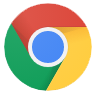 Если осуществляете вход с телефона, откройте поисковую систему Яндекс.Введите в адресной строке адрес онлайн-сервиса Quizizz.com.Выберите «Русский язык».Нажмите на кнопку «Перейти» или клавишу Enter. Нажать кнопку «Начать».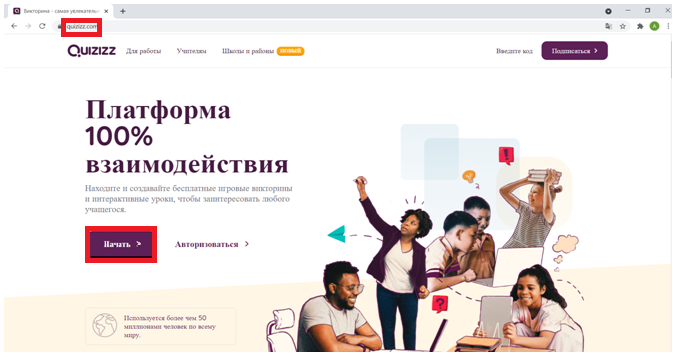 6. На сайте  Quizizz.com нажмите кнопку «Присоединиться к игре».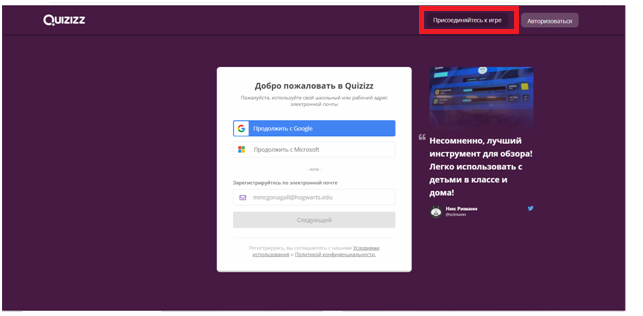 В окно «Введите код присоединения» впишите цифровой код игры, высланный организатором турнира. Далее нажмите кнопку «Присоединиться». 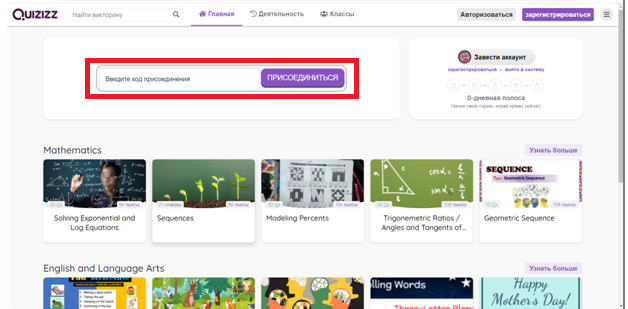 В окно «Введите ваше имя»  впишите   название ОУ участника турнира. Далее нажмите кнопку «Начните». 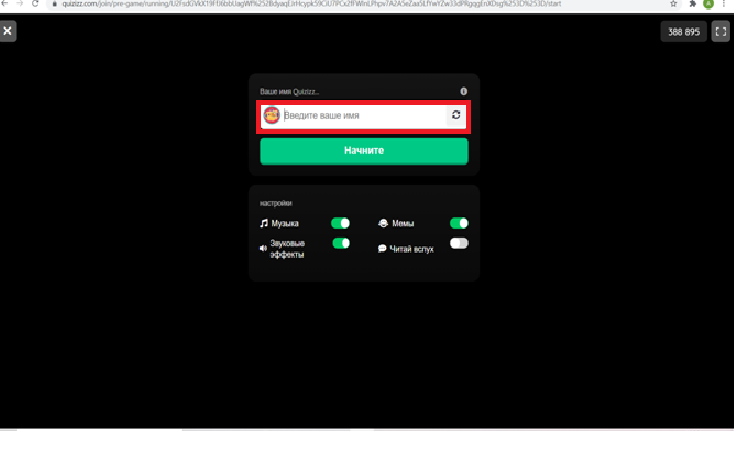 Ожидайте от организатора запуска начала игры.ПРИЛОЖЕНИЕ 6Положениео проведении конкурса по робототехнике.Цели и задачи:получение предметных знаний путем практического экспериментирования и моделирования; изучение современных технологий, получение практического опыта работы с ПК и цифровым измерительным оборудованием; приобретение учащимися навыков создания моделей роботов;пропаганда творческих достижений учащихся и педагогов. Для участия в соревновательном этапе конкурса предоставляется базовый набор LEGO Education WeDo 2.0 и дополнительный мотор (принимающей стороной) и инструкция по сборке. Также допускается использование своего набора LEGO Education WeDo 2.0.Соревновательный этап конкурса  проводится в категории «Чертежник».Общие правила конкурсаКоманда – 2 человека.На сборку робота, написания программы и запуск дается 30 минут. Попыткой называется выполнение роботом заезда на поле после старта судьи и до окончания максимального времени, на попытку дается 5 мин.В день соревнований операторы могут настраивать робота только во время отладки (10 мин), после окончания этого времени нельзя модифицировать или менять робота (например: поменять батарейки) и заменять программу. Так же команды не могут просить дополнительного времени.Призовые места (1, 2, 3 место) определяются по количеству набранных командой.Требования к команде:В зоне состязаний (техническая зона и зона соревновательных полей) разрешается находиться только участникам команд.После старта попытки запрещается вмешиваться в работу робота. Если после старта оператор коснется робота, покинувшего место старта без разрешения судьи, робот может быть дисквалифицирован, а результат попытки не засчитан.Участникам команды запрещается покидать зону соревнований без разрешения члена Оргкомитета или судьи.Требования к роботу:Робот должен быть автономным, т.е. не допускается дистанционное управление.Движение роботов начинается после команды судьи и нажатия оператором кнопки RUN робота.Командам не разрешается изменять любые оригинальные части (например: СмартХаб, двигатель, датчики, детали и т.д.).На микрокомпьютере  робота должны быть отключены модули беспроводной передачи данных (Bluetooth, Wi-Fi); загружать программы следует через канал Bluetooth.Автономная работа робота осуществляется под управлением программы, написанной на одном из учебных языков программирования (lego education wedo 2.0).Требования к полямКаждый вид состязаний проводится на специально созданном поле, отличающимся окраской и формой.Поле для заездов: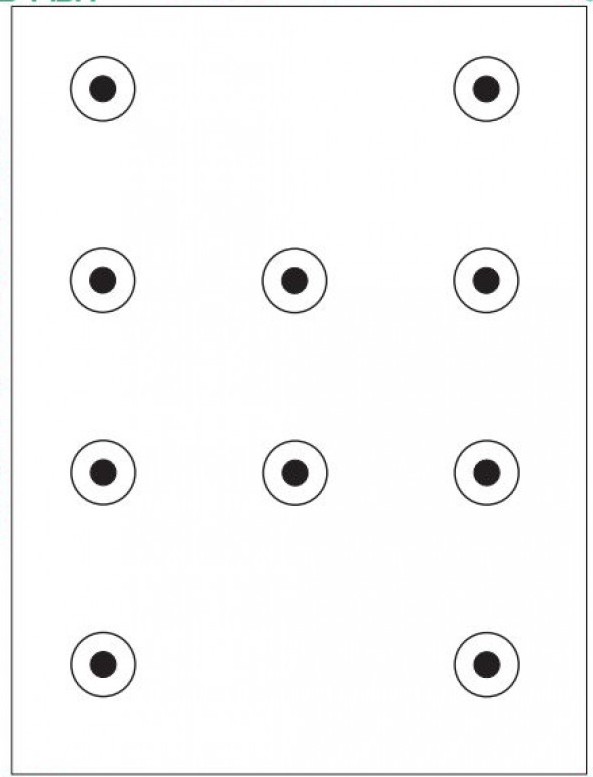 Краткое описание соревнованияУчастники демонстрируют умения по сборке, наладке движущейся модели (далее – робот) и обеспечению прохождения робота по заданной траектории. Сборка робота производится из одного набора WeDo 2.0 и дополнительного мотора. Цель участника – обеспечить за минимальное время прохождение робота по полю, начертив заданный рисунок из отрезков, соединив окружности прямыми линиями с помощью закрепленного маркера. Порядок проведения испытания.Задаются размеры игрового поля 1200*900 мм. Поле – белая ровная поверхность, на которой можно рисовать. На поле нанесены окружности диаметром 140 мм.Количество окружностей, их расположение, точки СТАРТА и ФИНИША, шаблон рисунка из отрезков объявляются главным судьей соревнований в день проведения испытания до начала заездов. Все участники получают одно задание.Максимальный размер робота 200*200*200 мм. Робот должен быть автономным. Сборка робота осуществляется в день проведения испытания из одного набора WeDo 2.0 и дополнительного мотора. До начала сборки все детали робота находятся отдельно. Количество используемых моторов – не более 2-х, датчики использовать нельзя. Маркер закрепляется на роботе с помощью канцелярских резинок или деталей Лего, выдается участнику.Движение робота начинается по команде. Количество попыток определяет главный судья. Оценивается точность и время прохождения траектории. За каждое пересечение окружности на игровом поле участнику засчитывается 10 баллов, по итогу заезда набранные баллы суммируются.Определение победителяПобедителями соревнований становятся команды, набравшие наибольшее количество баллов.В случае равенства баллов, победителем определяется команда, показавшая лучшее время заезда.ПРИЛОЖЕНИЕ 7ПОЛОЖЕНИЕ ИГРЫ «ПЕЙНТБОЛ» Численность отделения: 5 человек.Соревнования по пейнтболу состоят из отборочного и финального раундов в соответствии с правилами соревнований Российской Федерации пейнтболав зависимости от количества заявленных команд.Зачёт состоит из 3-х кругов: предварительный, полуфинал и финал.Предварительный этап: принимают участие все команды.  Полуфинал: участвуют  4 команды-победители в предварительном этапе.Финал: выходят 2 команды.Победитель определяется по следующим показателям:команда, захватившая Знамя;команда, поразившая большее количество личного состава противника;при равных потерях в обеих командах побеждает команда, максимально приблизившаяся к Знамени.На каждый бой отводится по 3 минуты.	Примечание: результаты игры не учитываются в общем итоге фестиваля.ПРИЛОЖЕНИЕ 8 ПОЛОЖЕНИЕ ВИКТОРИНЫ – КОНКУРСА ПО ЗНАНИЯМ ПДД ДЛЯ ШКОЛЬНИКОВ1. Цели конкурса-викторины:1.1. Активизация деятельности общеобразовательного учреждения по воспитанию у учащихся культуры соблюдения правил дорожного движения. 1.2. Привлечение внимания  участников конкурса к значимости знания правил дорожного движения в жизни каждого современного человека, формирование активной жизненной позиции по безопасности на дорогах.2. Задачи конкурса – викторины:2.1 Формированию навыков безопасного поведения детей на дорогах и прочных знаний Правил дорожного движения РФ. 2.2. Профилактика травматизма.3. Участники и организацияВ конкурсе принимает участие команда в полном составе.Конкурс будет проходить в очном формате. Для определения уровня знаний участников каждой команде будет выдан один учебный билет, состоящий из 15 вопросов. Будет производиться отсчет времени, за который команда справилась с выполнением задания, в случае совпадения результатов по количеству правильных ответов приоритет первого места будет отдан команде, которая показала лучший временной результат. Максимальное время на выполнение задания командой составляет 15 минут. Билеты викторины – конкурса размещены на сайте http://кадет.росшкола.рф в разделе XV Всероссийский фестиваль «Виват, кадет!»	Примечание: результаты викторины - конкурса не учитываются в общем итоге фестиваля.СОГЛАСОВАНОНачальник департамента образования администрации города Перми_____________ А.А. Деменева"____"____________2022г.УТВЕРЖДАЮЗаместитель главы администрации города Перми ______________ А.А. Грибанов"______"___________ 2022г.№Фамилия, имя, отчествоДата рожденияПаспортныеданные№ страховки 
от несчастных случаевДомашний адресДопуск врача1.2.3.…КомандаВнешний видДействия командираСтроевая стойка, команды равняйсь, смирноПовороты на местеРазмыкание \ смыкание строяПерестроение из 1 в 2 шеренгиВыход из строя, подход к начальникуПрохождение знамённой группыПрохождение торжественным маршемПрохождение с песнейИтогоМесто